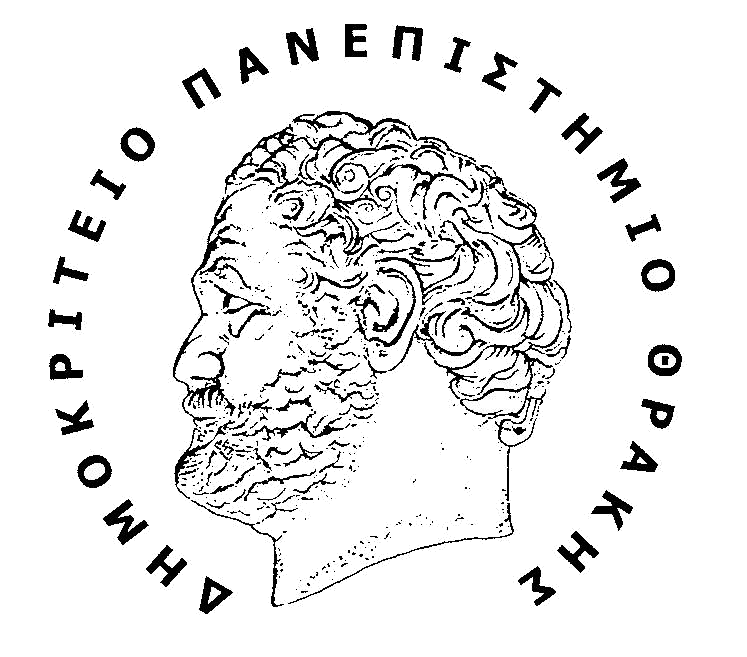 ΔΗΜΟΚΡΙΤΕΙΟ ΠΑΝΕΠΙΣΤΗΜΙΟ ΘΡΑΚΗΣΠΟΛΥΤΕΧΝΙΚΗ ΣΧΟΛΗ ΞΑΝΘΗΣΤΜΗΜΑ ΠΟΛΙΤΙΚΩΝ ΜΗΧΑΝΙΚΩΝΤΟΜΕΑΣ ΥΔΡΑΥΛΙΚΩΝ ΕΡΓΩΝΥΔΡΑΥΛΙΚΗΠρώτη σειρά ασκήσεων προς λύσηΑΝΟΙΚΤΟΙ ΑΓΩΓΟΙ. 1.α5ο ΕξάμηνοΔρ  Μ. Σπηλιώτης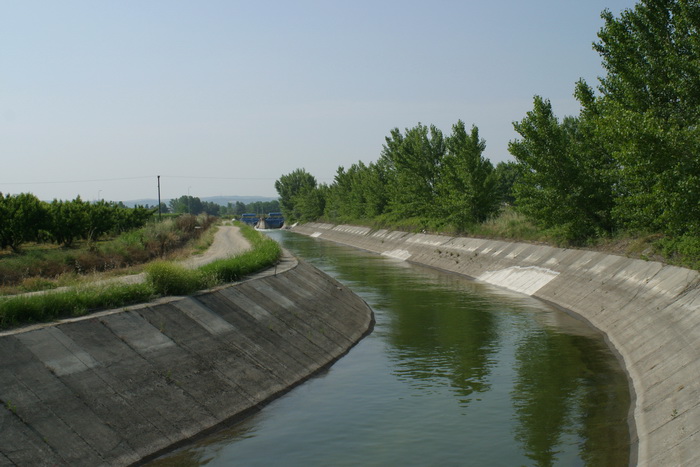 Ξάνθη, 2016ΑΣΚΗΣΕΙΣ ΓΙΑ ΕΠΙΛΥΣΗ1. Ο ανοικτός αγωγός ορθογωνικής διατομής του σχήματος έχει ομοιόμορφη ροή και συντελεστή Manning n=0.014 s/m1/3. Αν η παροχή του νερού είναι 31 m3/s, να βρεθεί η κατά μήκος κλίση της διώρυγας (Οι διαστάσεις του σχήματος είναι σε μέτρα).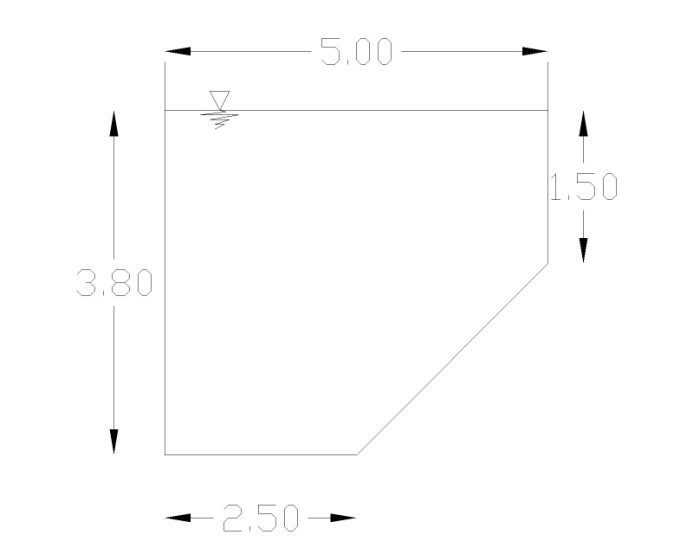 2. Ο ανοικτός αγωγός τραπεζοειδούς διατομής του σχήματος με συντελεστή Manning n=0015 s/m1/3 κλίση πρανών 1:1.5, πλάτος πυθμένα 2,90 m και επιμήκη κλίση S0=0.0004 μεταφέρει παροχή Q=5.1 m3/s. Να υπολογιστεί το βάθος ροής yn (Οι διαστάσεις του σχήματος είναι σε μέτρα). (Δοκιμές). Η ροή για αυτή την ομοιόμορφη ροή είναι κρίσιμη.Για την ίδια παροχή για ποια κλίση η ροή είναι κρίσιμη?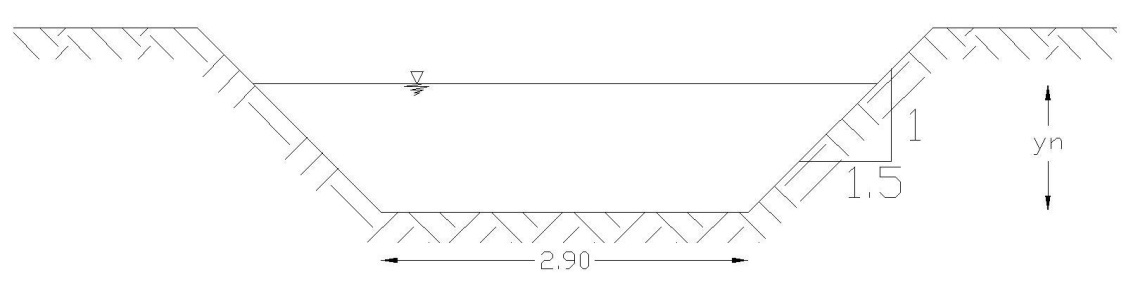 Θέμα 1 [1.5/10]Ο ανοικτός αγωγός τραπεζοειδούς διατομής του σχήματος με συντελεστή Manning n=0.017 s/m1/3 κλίση πρανών 1:1,5, πλάτος πυθμένα 2.90 m και επιμήκη κλίση S0=0.0005 μεταφέρει παροχή Q=6,2 m3/s. Αν το βάθος ροής yn είναι 2.1 m ποιά θα είναι η κλίση του πυθμένα ? Ποιό είναι το κρίσιμο βάθος? Το κρίσιμο βάθος εξαρτάται από το συντελεστή Manning?Να προσδιοριστεί επίσης αν η ροή είναι κρίσιμη, υποκρίσιμη ή υπερκρίσιμη για την περίπτωση αυτή.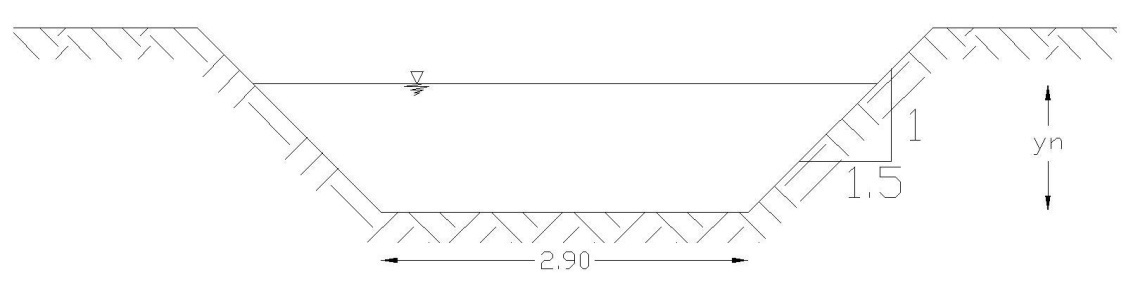 4. Να γίνει εκτίμηση του εύρους της παροχής ομοιόμορφης ροής ενός αγωγού σύνθετης τραπεζοειδούς διατομής όταν ο συντελεστής κατά Manning είναι n=0,015 για την ελάσσονα κοίτη και n=0,08 για την κοίτη πλημμυρών. Δίνεται κλίση πυθμένα 0,0006 (οι διαστάσεις του σχήματος σε μέτρα).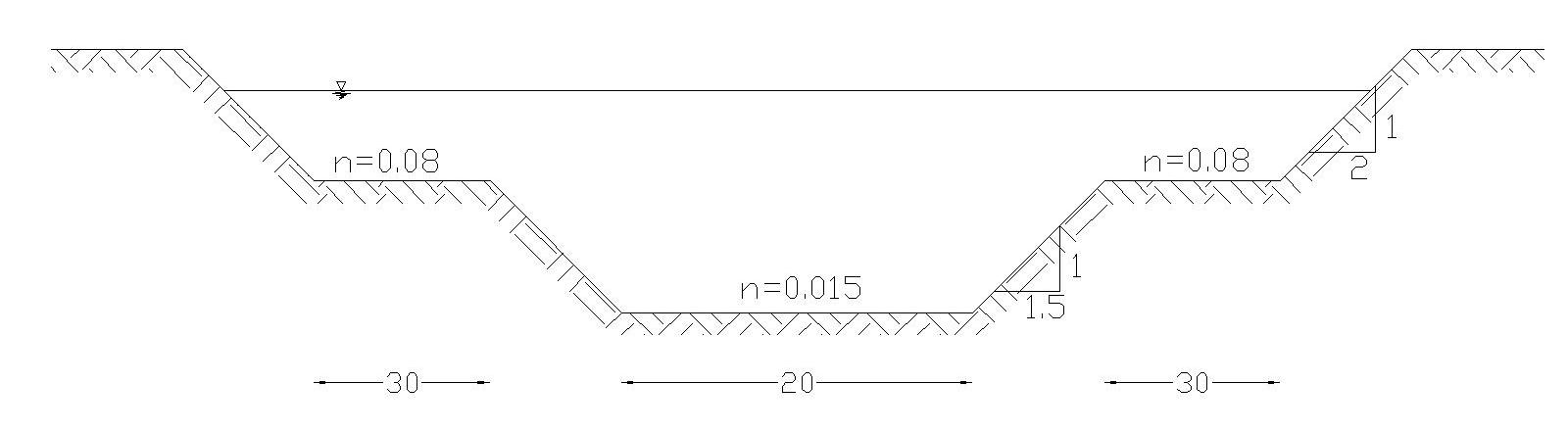 5) Να αποδείξετε ότι στην  περίπτωση της διατομής με ενιαίο συντελεστή n είναι λάθος ο χωρισμός σε επιφάνειες.(Υπόδειξη: Αρκεί να πάρετε μία οποιαδήποτε π.χ. τραπεζοειδής διατομή "με νούμερα " με ενιαίο n να τη χωρίσετε σε σύνθετες διατομές και να συγκρίνεται με την παροχή της ενιαίας διατομής. Θα είναι διαφορετικό το αποτέλεσμα.)__________________________________________________________Τα θέματα είναι προαιρετικά.Μπορούν να γίνουν σε ομάδες των δύο ή και τριών.Με την προϋπόθεση της διόρθωσης από το διδάσκοντα, θα δοθούν 2 μονάδες για τους ανοικτούς αγωγούς και 1  μονάδα για τους κλειστούς με σύντομη προφορική εξέταση.